MODELLO DI REGISTRO CHIAMATE AZIENDALI                                           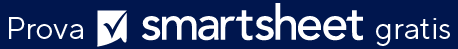 DICHIARAZIONE DI NON RESPONSABILITÀQualsiasi articolo, modello o informazione sono forniti da Smartsheet sul sito web solo come riferimento. Pur adoperandoci a mantenere le informazioni aggiornate e corrette, non offriamo alcuna garanzia o dichiarazione di alcun tipo, esplicita o implicita, relativamente alla completezza, l’accuratezza, l’affidabilità, l’idoneità o la disponibilità rispetto al sito web o le informazioni, gli articoli, i modelli o della relativa grafica contenuti nel sito. Qualsiasi affidamento si faccia su tali informazioni, è pertanto strettamente a proprio rischio.NOME SOCIONOME SOCIONOME SOCIONOME DELLA SOCIETÀNOME DELLA SOCIETÀNOME DELLA SOCIETÀRIGA INDIRIZZO 1RIGA INDIRIZZO 1RIGA INDIRIZZO 1RIGA INDIRIZZO 2RIGA INDIRIZZO 2RIGA INDIRIZZO 2TELEFONOTELEFONOTELEFONOE-MAILE-MAILE-MAILDATAORA CHIAMATAPERSONA CHIAMATANOME DELLA SOCIETÀAZIONE DA INTRAPRENDERENOTE